Vestry Meeting February 23,02021FINAL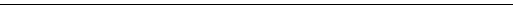 Special Guests:  John Anselmo, Ken Sonner, Justin Stone Special Vestry Meeting Minutes January 19, 2021:   Approved with the correction: “of the Vestry instead of to the Vestry” Vestry Meeting Minutes: January 26, 2021:  Approved Special Vestry Meeting Minutes February 9, 2021:  Approved with Amendment:  remove last line, “city and county employees”There is not a record that the following was approved:  The friendly amendment was to allow the committee to spend the $13,700 on the Auction in a box but no more than $20,000 as the entire expense of the GalaFebruary 17, 2021 Email:  Approved a motion that CES hold preschool tuition constant for the 2021-22 academic year (no change from current levels).Motion Passed:  Justine Stone and two others from the school community and Charlie will go to PNC Bank on the Vestry’s behalf to engage in an initial discussion on our behalf the SWAP the swamp and mortgage obligations if we sell the Jefferson Building.  Emily Correll abstained.Discussion occurred if some time should be reserved for Vestry to ask questions for Vestry’s review.Motion Passed:  Approve Parochial Report on contingency on giving the numbers.Motion Passed:  Scenario 2 (CES continues and sale of Jefferson Building) with our understanding that we will revisit budget if we have any questions.  We will revisit next month with additional questions.Charlie presented spread sheets showing three Scenarios for our 2021 budget when he presented the 2021 Budget report.Motion Passed:  Continue to lease Hillstrom at current rate.Motion Passed: For $8,795, HBW will replace the entire kitchen ceiling with kitchen grade 2x2’s with a new grid.Motion Passed:  Erin Lopez will be paid an hourly rate of $75 an hour as the school finances transition to Vestry oversight. This is included in the proposed budget.  Devotions – CarolNorms – Emily John Anselmo, Ken Sonner, and Justin Stone discussed negotiating with PNC Bank considering the 25-year swap and mortgage if we sell the Jefferson Building.Treasurer’s ReportCharlie presented the 2021 budget with three scenarios (see Motion Passed above)The Finance Committee metProperty Report Meg said the light switches need to be replaced; she will get a quote and bring it to the Vestry.CES UpdateEmily had the first meeting with them on Thursday.  TAG email was approved which will cover a lot of ground and we will be on the same page.Nicole Stone and Jeff Whitman are leading the team on the TAGMeg said we need to look at our bylaws to have a better way for us to get things accomplished; for example, operating of CES.Annual MeetingDiscuss getter ways to do get things done; the operation of CECEmily Pierce is paying for a page for the CES Gala program perhaps saying from your friends at CEC Vestry.Adjourn:  9:15  Respectfully submitted,Kathy BisselleInterim RectorInterim RectorInterim RectorInterim RectorInterim RectorInterim Rector The Reverend Carol Cole Flanagan The Reverend Carol Cole Flanagan The Reverend Carol Cole Flanagan The Reverend Carol Cole Flanagan  The Reverend Meg Ingalls  The Reverend Meg IngallsSenior WardenSenior WardenSenior WardenSenior WardenJunior WardenJunior WardenJunior Warden Emily Pierce (21) Emily Pierce (21) Emily Pierce (21) Emily Pierce (21)  Adebayo Laniyonou (21)  Adebayo Laniyonou (21)  Adebayo Laniyonou (21)VestryVestryVestryVestryVestryVestryVestryVestryVestry Robert Follit (21) Robert Follit (21) Robert Follit (21) Robert Follit (21) Peter McCabe (23) Bola Adeolu (23) Bola Adeolu (23) Bola Adeolu (23) Diana Locke (22) James Suit (22)  James Suit (22)  James Suit (22)  James Suit (22)  Charlie Griffiths, Treasurer Victor Ban (21) Emily Correll (23)  Emily Correll (23)  Emily Correll (23)  Emily Correll (23)  Bryant Trost (21) Kathy Bisselle, Secretary Kathy Bisselle, Secretary Kathy Bisselle, Secretary Kathy Bisselle, Secretary